ANNE VE BABA TUTUMLARISevgili velilerimiz, bireylerin sağlıklı kimlik gelişiminde, problem çözme becerilerinin gelişiminde anne baba tutumları önemli bir yer tutmaktadır. Ebeveynlerin çocuklarıyla kurdukları iletişim şekli; onların dışa dönük- içe dönük, bağımlı- özerk, uyumlu- uyum sağlamakta zorlanan vb. gibi özellikler geliştirmesini etkiler.Ergenlik dönemi kimlik kazanmada kritik bir dönem olduğundan; bu dönemde aile içindeki iletişim şekli çok daha önemli bir konu olmaktadır. Bu yazımızda hangi tutumlar çocuğumuzda hangi davranışlara neden olabilir bunları hep beraber göreceğiz.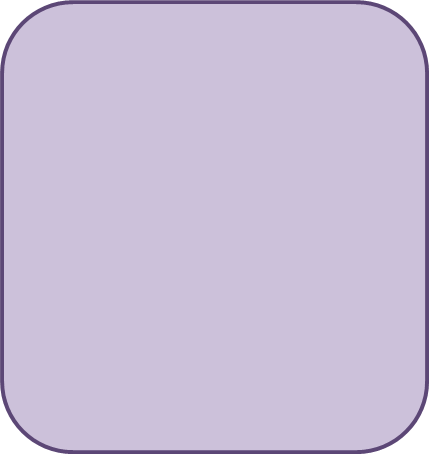 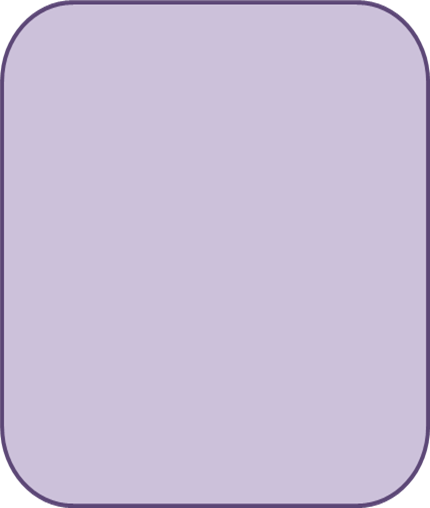 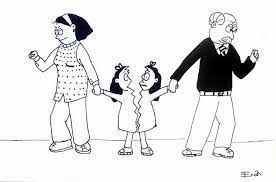 Ailelere Öneriler:Çocuğunuza sevgi göstermekten çekinmeyin. Sevildiğimizi bilmek ve sevmek zorluklarla başa çıkmada en büyük dayanağımızdır. Net ve tutarlı olun. Sağlıklı bir kişilik gelişim için çocuğun hangi davranışın hangi tepkiyi doğuracağını net olarak bilmesi gerekir.Aile içindeki kuralları birlikte belirleyin, çocuğunuzun da fikirlerini önemseyin.Uzlaşamadığınızda iki tarafın da kazanacağı çözümler bulmaya çalışın. Korkutarak değil, "neden böyle olduğunu açıklayarak" onlarla iletişim kurun. Anne ve baba olarak birlikte hareket edin, kararsız kaldığınız zamanlarda birlikte konuşup sonra çocuğunuza kararınızı bildireceğinizi söyleyin. Onun için güvenli bir aile ortamı oluşturun. Çocuk kendini rahatça ifade edebileceğini, başına gelenleri çekinmeden ailesine anlatabileceğini bilsin.